성균관대학교 응용통계연구소우) 03063서울특별시 종로구 성균관로 25-2 성균관대학교 다산경제관 32417호 응용통계연구소Tel:02-760-1295성균관대학교 응용통계연구소우) 03063서울특별시 종로구 성균관로 25-2 성균관대학교 다산경제관 32417호 응용통계연구소Tel:02-760-1295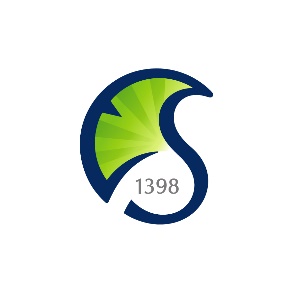 SUNGKYUNKWAN UNIVERSITYResearch Institute of Applied StatisticsDa-san Economic Hall, 53 Myeongnyun-dong 3ga,Jongno-gu, Seoul 110-745 KoreaTel:82-2-760-1295SUNGKYUNKWAN UNIVERSITYResearch Institute of Applied StatisticsDa-san Economic Hall, 53 Myeongnyun-dong 3ga,Jongno-gu, Seoul 110-745 KoreaTel:82-2-760-1295통계 처리 의뢰서통계 처리 의뢰서통계 처리 의뢰서담당자 (인)책임자 (인)담당자 (인)책임자 (인)성균관대학교 응용통계연구소 귀하성균관대학교 응용통계연구소 귀하성균관대학교 응용통계연구소 귀하성균관대학교 응용통계연구소 귀하성균관대학교 응용통계연구소 귀하성균관대학교 응용통계연구소 귀하성명 : 		                  소속(학과 또는 직장) : 주소(학생은 학번기입) : 전화번호 : E-mail : 성명 : 		                  소속(학과 또는 직장) : 주소(학생은 학번기입) : 전화번호 : E-mail : 성명 : 		                  소속(학과 또는 직장) : 주소(학생은 학번기입) : 전화번호 : E-mail : 성명 : 		                  소속(학과 또는 직장) : 주소(학생은 학번기입) : 전화번호 : E-mail : 성명 : 		                  소속(학과 또는 직장) : 주소(학생은 학번기입) : 전화번호 : E-mail : 성명 : 		                  소속(학과 또는 직장) : 주소(학생은 학번기입) : 전화번호 : E-mail : 주제 : 주제 : 주제 : 주제 : 주제 : 주제 : 자료 코딩 :자료 코딩 :자료 코딩 :자료 코딩 :자료 코딩 :자료 코딩 :분석 내용 : 분석 내용 : 분석 내용 : 분석 내용 : 가격 : 가격 : 처리완료 희망기간 : 		년	월	일 ∼		년	월	일처리완료 희망기간 : 		년	월	일 ∼		년	월	일처리완료 희망기간 : 		년	월	일 ∼		년	월	일처리완료 희망기간 : 		년	월	일 ∼		년	월	일처리완료 희망기간 : 		년	월	일 ∼		년	월	일처리완료 희망기간 : 		년	월	일 ∼		년	월	일본인은 위와 같은 목적으로 본 연구소에 통계처리를 의뢰합니다.본인은 위와 같은 목적으로 본 연구소에 통계처리를 의뢰합니다.본인은 위와 같은 목적으로 본 연구소에 통계처리를 의뢰합니다.본인은 위와 같은 목적으로 본 연구소에 통계처리를 의뢰합니다.본인은 위와 같은 목적으로 본 연구소에 통계처리를 의뢰합니다.본인은 위와 같은 목적으로 본 연구소에 통계처리를 의뢰합니다.년       월      일의뢰자 (인)년       월      일의뢰자 (인)년       월      일의뢰자 (인)년       월      일의뢰자 (인)년       월      일의뢰자 (인)년       월      일의뢰자 (인)